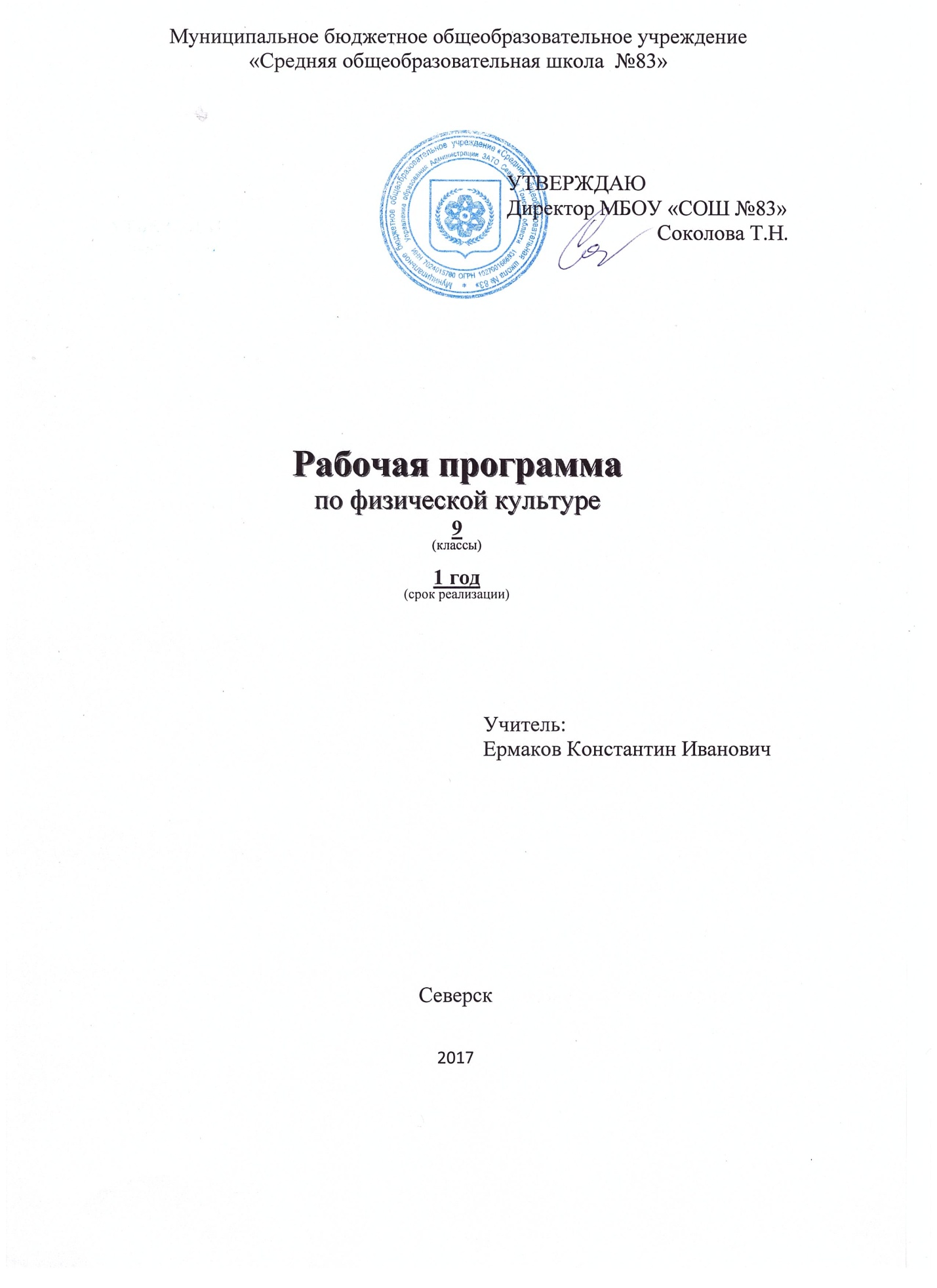 ПОЯСНИТЕЛЬНАЯ ЗАПИСКАРабочая  программа разработана на основе  Федерального компонента государственного стандарта основного общего образования по физической культуре (базовый уровень) 2010 г., «Комплексной программы физического воспитания учащихся 5 -9 классов», В.И. Лях  2011г., Целью физического воспитания в школе является содействие всестороннему развитию личности посредством формирования физической культуры. Достижение цели физического воспитания обеспечивается решением следующих основных задач, направленных на:развитие основных физических качеств и способностей, укрепление здоровья, расширение функциональных возможностей организма;формирование культуры движений, обогащение двигательного опыта; приобретение необходимых знаний в области физической культуры и спорта. Рабочая программа по физической культуре  вносит изменения и дополнения  в содержание физического воспитания, последовательность изучения тем, количество часов, использование организационных форм обучения. Основной формой организации учебного процесса является урок. В  программе   приведено примерное распределение учебного времени на различные виды программного материала.  Выделенный объем времени в базовой части на различные разделы  программы увеличен за счет исключения некоторых видов (плавание) и за счет часов вариативной части.          При трехразовых  занятиях в неделю  время на освоение отдельных видов   программного материала пропорционально увеличивается.Программа рассчитана на 34 учебные недели  в году.Содержание данной  программы предназначено для обучающихся основной и подготовительной медицинских групп. Программный материал  включает   разделы: спортивные игры,  легкая атлетика, гимнастика, лыжная подготовка. Каждый из разделов программы имеет свои задачи, которые решаются в результате учебной деятельности. Программный материал усложняется по разделам каждый год за счет увеличения сложности элементов на базе ранее пройденных. Теоретические основы знаний о физической культуре    отрабатываются   в ходе освоения конкретных технических навыков и умений, развития двигательных способностей.В разделе  «Спортивные  игры». Технико-тактическим действиям одной из спортивных игр. В качестве базовых игр рекомендуются баскетбол,   волейбол,  футбол. Раздел «Гимнастика».  Гимнастические упражнения выполнять в связках, варьируя сочетания, последовательность и число упражнений, включенных в несложные комбинации. Дифференцированный подход к мальчикам и девочкам при выборе снарядов, дозировке гимнастических упражнений.В разделе «Легкая атлетика».  Бег на короткие и средние дистанции, прыжкам в длину и высоту с разбега, метания. В разделе «Лыжная подготовка»  основные способы передвижения на лыжах – попеременный двухшажный ход и одновременные хода, подъемы, спуск в основной стойке торможения, повороты на месте и в движении. ОСНОВНОЕ  ОБЩЕЕ ОБРАЗОВАНИЕИзучение физической культуры на ступени основного общего образования направлено на достижение следующих  целей:развитие основных физических качеств и способностей, укрепление здоровья, расширение функциональных возможностей организма;формирование культуры движений, обогащение двигательного опыта физическими упражнениями с общеразвивающей и корригирующей направленностью; приобретение навыков в физкультурно-оздоровительной и спортивно-оздоровительной деятельности;воспитание устойчивых интересов и положительного эмоционально-ценностного отношения к физкультурно-оздоровительной и спортивно-оздоровительной деятельности;освоение знаний о физической культуре и спорте, их истории и современном развитии, роли в формировании здорового образа жизни.ТРЕБОВАНИЯ К УРОВНЮ ПОДГОТОВКИ  ОБУЧАЮЩИХСЯ,ОКАНЧИВАЮЩИХ ОСНОВНУЮ ОБЩУЮ  ШКОЛУВ результате изучения физической культуры на базовом уровне ученик должен знать/понимать:основы истории развития физической культуры в России;особенности развития избранного вида спорта;педагогические, физиологические и психологические основы обучения двигательным действиям и воспитания физических качеств, современные формы построения занятий и систем занятий физическими упражнениями с разной функциональной направленностью;биодинамические особенности и содержание физических упражнений общеразвивающей и корригирующей направленности, основы их использования в решении задач физического развития и укрепления здоровья;физиологические основы деятельности систем дыхания, кровообращения и энергообеспечения при мышечных нагрузках, возможности их развития и совершенствования средствами физической культуры в разные возрастные периоды;возрастные особенности развития ведущих психических процессов и физических качеств, возможности формирования индивидуальных черт и свойств личности посредством регулярных занятий физической культурой;психофункциональные особенности собственного организма;индивидуальные способы контроля за развитием адаптивных свойств организма, укрепления здоровья и повышения физической подготовленности;способы организации самостоятельных занятий физическими упражнениями с разной функциональной направленностью, правила использования спортивного инвентаря и оборудования, принципы создания простейших спортивных сооружений и площадок;правила личной гигиены, профилактики травматизма и оказания доврачебной помощи при занятиях физическими упражнениями.влияние оздоровительных систем физического воспитания на укрепление здоровья, профилактику   профессиональных заболеваний и вредных привычек;способы контроля и оценки физического развития и физической подготовленности; способы закаливания организма и основные приемы массажа;уметь:технически правильно осуществлять и выполнять двигательные действия избранного вида спортивной специализации, использовать их в условиях соревновательной деятельности и организации собственного досуга;составлять и выполнять комплексы упражнений утренней и корригирующей гимнастики с учетом индивидуальных особенностей организма;осуществлять наблюдение за своим физическим развитием и индивидуальной физической подготовленностью, контроль за техникой выполнения двигательных действий и режимов физической нагрузки;разрабатывать индивидуальный двигательный режим, подбирать и планировать физические упражнения, поддерживать оптимальный уровень индивидуальной работоспособности;выполнять комплексы общеразвивающих упражнений на развитие основных физических качеств, адаптивной (лечебной) физической культуры с учетом состояния здоровья и физической подготовленности;выполнять акробатические, гимнастические, легкоатлетические упражнения, технические действия в спортивных играх;управлять своими эмоциями, эффективно взаимодействовать со взрослыми и сверстниками, владеть культурой общения;соблюдать безопасность при выполнении физических упражнений и проведении туристических походов; оказывать первую доврачебную помощь при травмах и несчастных случаях;пользоваться современным спортивным инвентарем и оборудованием, специальными техническими средствами с целью повышения эффективности и самостоятельных форм занятий физической культурой.осуществлять судейство школьных соревнований по одному из базовых видов спорта;использовать приобретенные знания и умения в практической деятельности и повседневной жизни для:проведения самостоятельных занятий по формированию телосложения, коррекции осанки, развитию физических качеств, совершенствованию техники движений; включения занятий физической культурой и спортом в активный отдых и досуг. Двигательные умения, навыки и способности.В циклических и ациклических локомоциях: с максимальной скоростью пробегать  из положения низкого старта; в равномерном темпе бегать до 20 мин (мальчики) и до 15 мин (девочки); после быстрого разбега с 9-13 шагов совершать прыжок в  длину; выполнять с 9-13 шагов разбега прыжок в высоту способом «перешагивание»; проплывать .В метаниях на дальность и на меткость: метать малый мяч и  мяч  с места и с разбега (10-) с использованием четырехшажного варианта бросковых шагов    с соблюдением ритма; метать малый мяч и мяч  с места и с трех шагов разбега в горизонтальную и вертикальную цели с 10-, метать малый мяч и мяч  с места по медленно и быстро движущейся цели с 10-.В гимнастических и акробатических упражнениях:  выполнять комбинацию из четырех элементов на перекладине (мальчики) и  разновысоких брусьях (девочки);  опорные прыжки через козла в длину (мальчики) и в ширину (девочки); комбинацию движений с одним из предметов (мяч, палка, скакалка, обруч),состоящую из шести элементов, или комбинацию, состоящую из шести  гимнастических элементов; выполнять акробатическую комбинацию из четырех элементов, включающую кувырки вперед и назад, стойку на голове и руках, длинный кувырок (мальчики), кувырок вперед и назад в полушпагат, мост и поворот в упор стоя на одном колене (девочки).В спортивных играх: играть в одну из спортивных игр (по упрощенным правилам). Специальная подготовка: футбол – передача мяча, ведение мяча, игра головой,  использование корпуса, обыгрыш сближающихся противников, финты. Баскетбол – передача мяча, ведение мяча, броски в кольцо, действия нападающего против нескольких защитников. Волейбол – передача мяча через сетку, нижняя прямая подача, прием мяча после подачи.Физическая подготовленность: должна соответствовать, как минимум, среднему уровню показателей развития основных физических способностей, с учетом региональных условий и индивидуальных возможностей учащихся.Способы физкультурно-оздоровительной деятельности: самостоятельно выполнять упражнения на развитие быстроты, координации, выносливости, силы, гибкости; соблюдать правила самоконтроля и безопасности во время выполнения упражнений. Способы спортивной деятельности: участвовать в соревновании по легкоатлетическому четырехборью: бег , прыжок в длину или в высоту с разбега, метание, бег на выносливость; участвовать в соревнованиях по одному из видов спорта.Правила поведения на занятиях физическими упражнениями: соблюдать нормы поведения в коллективе, правила безопасности, гигиену занятий и личную гигиену; помогать друг другу и учителю; поддерживать товарищей, имеющих недостаточную физическую подготовленность; проявлять активность, самостоятельность, выдержку и самообладание.                                                                                                                      СОДЕРЖАНИЕ ПРОГРАММНОГО МАТЕРИАЛАОсновы знаний о физической культуре, умения и навыки( в процессе уроков) Естественные основы. Роль психических процессов в обучении двигательным действиям и движениям.Социально-психологические основы. Анализ техники физических упражнений, их освоение и выполнение по показу, объяснению и описанию. Культурно-исторические основы. Олимпийское движение в России, выдающиеся успехи отечественных спортсменов. Общие представления об оздоровительных системах физического воспитания.Приемы закаливания. Водные процедуры. Правила и дозировка.Способы самоконтроля. Релаксация (общие представления).Спортивные игры.Командные (игровые) виды спорта. Терминология избранной спортивной игры. Правила соревнований по футболу  (мини-футболу), баскетболу (мини-баскетболу), волейболу.  Правила техники безопасности при занятиях спортивными играми. Помощь в судействе.Гимнастика с элементами акробатики.Значение гимнастических упражнений для сохранения правильной осанки, развития силовых способностей и гибкости. Страховка и помощь во время занятий; обеспечение техники безопасности, Профилактика травматизма и оказания до врачебной помощи.Легкая атлетика.Терминология разучиваемых упражнений и основы правильной техники их выполнения. Правила соревнований в беге, прыжках и метаниях.  Правила техники безопасности при занятиях легкой атлетикой. Подготовка места занятий. Помощь в судействе.Лыжная подготовка.Виды лыжного спорта. Требования к одежде и обуви занимающегося лыжами. Техника безопасности при занятиях лыжным спортом. Оказание помощи при обморожениях и травмах.                                                                                                                      Практическая частьСпортивные игры Баскетбол. Техника передвижений, остановок, поворотов и стоек: стойки   игрока.    Перемещения   в стойке приставными шагами боком, лицом и спиной вперед. Остановка двумя шагами и прыжком. Повороты без мяча и с мячом. Комбинации из освоенных элементов техники передвижений (перемещения в стойке, остановка, поворот, ускорение). Ловля и передач мяча: ловля и передача мяча двумя руками от груди и одной рукой от плеча на месте и в движении с пассивным сопротивлением защитника (в  парах, тройках, квадрате, круге).Техника   ведения мяча: ведение мяча в низкой, средней и высокой стойке на месте, в движении по прямой, с изменением направления движения и скорости. Ведение с пассивным сопротивлением защитника ведущей и не ведущей рукой.Техника бросков мяча: броски одной и двумя руками в прыжке.Индивидуальная техника защиты: перехват мяча.Техника перемещений, владения мячом: комбинация из освоенных элементов: ловля, передача, ведение, бросок. Комбинация из освоенных элементов техники перемещений.Тактика  игры: взаимодействие трех  игроков (тройка и малая восьмерка). Овладение игрой: Игра   по   упрощенным   правилам баскетбола.  Игры и игровые задания 2:1, 3:1, 3:2, 3:3.Волейбол. Техника передвижений, остановок, поворотов   и стоек: комбинации из освоенных элементов техники передвижений (перемещения в стойке, остановки, ускорения).Техника приема и передач мяча: передача мяча у сетки и в прыжке через сетку. Передача мяча сверху, стоя спиной к цели. Техника  подачи мяча: прием      мяча, отраженного сеткой. Нижняя  и верхняя прямая подача мяча в заданную     часть площадки. Техника прямого нападающего удара: прямой   нападающий     удар при  встречных передачах. Техники владения мячом: комбинации из освоенных элементов: прием, передача, удар.Тактика игры: Игра в нападении   в   зоне   3. Игра в защите. Овладение игрой:  игры и игровые задания с ограниченным числом игроков  (2:2,  3:2, 3:3). Игра по упрощенным правилам волейбола.Развитие   выносливости, скоростных  и  скоростно-силовых способностей.  Бег  с изменением направления, скорости, челночный бег с ведением и без ведения мяча.  Бег с ускорением, изменением направления, темпа, ритма, из различных и. п. Ведение мяча в высокой, средней и низкой стойке с максимальной частотой в течение 7-10 с. Эстафеты с мячом и без мяча. Игровые упражнения с набивным мячом, в сочетании с прыжками, метаниями и бросками мячей разного веса в цель и на дальность.Футбол.Техника передвижений, остановок, поворотов   и стоек: стойки    игрока;    перемещения    в стойке приставными шагами боком и спиной вперед, ускорения, старты из различных положений. Комбинации из освоенных элементов техники передвижений (перемещения, остановки, повороты, ускорения).Удары по мячу и остановка мяча: удар по летящему   мячу   внутренней    стороной    стопы    и средней  частью подъема. Удар по катящемуся мячу внешней      стороной подъема,     носком,   серединой лба (по летящему мячу). Вбрасывание мяча   из-за   боковой  линии   с места и с шагом.Техника ведения мяча: ведение мяча   по прямой с изменением направления движения и скорости   ведения   с активным сопротивлением защитника, обыгрыш сближающихся противников.Техника ударов по воротам: удары по воротам указанными способами на точность (меткость) попадания мячом в цель.Индивидуальная техника защиты: перехват мяча. Вырывание и выбивание мяча. Игра вратаря.Техника перемещений,  владения мячом: игра головой, использование корпуса, финты. Комбинации из освоенных элементов техники перемещений и владения мячом.Тактика игры: тактика свободного нападения. Позиционные нападения с     изменением позиций игроков. Нападение в игровых заданиях 3:1, 3:2, 3:3, 2:1 с атакой и без атаки ворот.Овладение игрой.  Игра по упрощенным правилам  на площадках разных размеров. Игры и игровые задания 2:1, 3:1, 3:2, 3:3. Гимнастика с элементами акробатики.Строевые упражнения. Переход с шага на месте на ходьбу в колонне и в шеренге; перестроения из колонны по одному в колонны по два, по четыре в движении. Общеразвивающие упражнения без предметов и  с предметами, развитие координационных, силовых способностей, гибкости и правильной осанки: сочетание различных положений рук, ног, туловища. Сочетание движений руками с ходьбой на месте и в движении, с маховыми движениями ногой, с подскоками, с приседаниями, с поворотами. Общеразвивающие упражнения с повышенной амплитудой для плечевых, локтевых, тазобедренных, коленных  суставов   и   позвоночника.   Общеразвивающие упражнения в парах. Мальчики: с набивным и большим мячом, гантелями (3-). Девочки: с обручами, скакалками, большим мячом, палками. Эстафеты и игры с использованием гимнастических упражнений и инвентаря. Прыжки со скакалкой.Акробатические упражнения: мальчики: из упора присев силой    стойка   на голове  и  руках силой; длинный    кувырок вперед с трех шагов разбега. Девочки: равновесие на одной; выпад     вперед; кувырок вперед. Висы и упоры: мальчики: подъем   переворотом в упор махом и силой. Подъем махом   вперед  в сед ноги врозь. Махи в упоре на руках с разведением ног над жердями; прыжком подъем в упор, махом вперед сед ноги врозь, кувырок вперед в сед ноги врозь, перемах вовнутрь, соскок махом вперед.  Девочки:  вис прогнувшись  на нижней жерди с опорой     ног    о верхнюю;   переход   в   упор   на нижнюю жердь.Лазанье: лазанье по канату, шесту, гимнастической лестнице. Подтягивания. Упражнения в висах и упорах, с гантелями, набивными мячами.Опорные прыжки: мальчики: прыжок согнув ноги (козел   в  длину, высота ). Девочки:  прыжок боком (конь в ширину, высота ).Равновесие. На гимнастическом бревне - девочки: танцевальные шаги с махами ног и поворотами на носках; подскоки в полуприсед; соскоки. Упражнения с гимнастической скамейкой.Легкая атлетикаТехника спринтерского бега: низкий старт до . Бег с ускорением от 70 до . Скоростной бег до . Бег на результат .Техника длительного бега: девочки , мальчики . Техника прыжка в длину: прыжки в длину с 11 - 13 шагов разбега способом  «прогнувшись».Техника прыжка в высоту: прыжки  в высоту с 7- 9 шагов   разбега способом «перешагивание».Техника метания  малого мяча: метание теннисного мяча и мяча весом     с места   на   дальность,   с      4-5 бросковых шагов  с  укороченного   и   полного разбега на дальность, в коридор  и на заданное расстояние; в горизонтальную и вертикальную цель   (1х1м)   с расстояния  юноши - до , девушки - 12-.Развитие выносливости: бег с гандикапом, командами, в парах, кросс до . Развитие скоростно-силовых способностей: прыжки и многоскоки, метания в цель и на дальность разных снарядов из разных и. п., толчки и броски набивных мячей весом до . Развитие скоростных и координационных   способностей: эстафеты, старты из различных и. п., бег с ускорением, с максимальной скоростью. Варианты челночного бега, бега с изменением направления, скорости, способа перемещения, бег с преодолением препятствий и на местности, прыжки через препятствия, на точность приземления и в зоны, метания различных снарядов из различных и. п. в цель и на дальность.Лыжная подготовкаТехника лыжных ходов: Переход с попеременных ходов на одновременные. Коньковый ход. Прохождение дистанции .Повороты: на месте махом;Подъемы: «елочкой»; торможение «плугом»; Спуски:  преодоление контруклона.  Игры: «Гонки с выбыванием»,  «Горнолыжная эстафета» с преодолением препятствий.Распределение  учебного  времени  на  различные  виды  программного материала (сетка часов).Муниципальное бюджетное общеобразовательное учреждение "Средняя общеобразовательная школа № 83"Календарно-тематическое планирование на учебный год: 2017/2018/Физкультура/9 класс/Планирование 3 ч. в неделю 2017-18 г. Ермаков К.И.Общее количество часов: 102Учебно-методический комплект.Комплексная программа физического воспитания учащихся 1 – 11 классыАвторы: доктор педагогических наук В.И.Лях, кандидат педагогических наук А.А.Зданевич6-е издание, Москва «Просвещение» 2009.   Учебники:1. Авторы: М.А.Виленский, И.М.Туревский, Т.Ю.Торочкова, В.А.Соколкина, Г.А.Баландин, Н.Н.Назарова, Т.Н. Казакова, Н.С.Алёшина, З.В.Гребенщикова, А.Н.КрайновФизическая культура 5 – 6 – 7 классы, Учебник для общеобразовательных учреждений под редакцией М.Я.ВиленскогоРекомендовано Министерством образования и науки Российской Федерации, 6-е издание, Москва «Просвещение» 2010.2. Авторы: доктор педагогических наук В.И.Лях, кандидат педагогических наук А.А.Зданевич Физическая культура 8 – 9  классы, Учебник для общеобразовательных учреждений под редакцией В.И.Ляха А.А.ЗданевичаРекомендовано Министерством образования и науки Российской Федерации, 6-е издание, Москва «Просвещение» 2010.3. Авторы: доктор педагогических наук В.И.Лях, кандидат педагогических наук А.А.Зданевич Физическая культура 10 – 11  классы, Учебник для общеобразовательных учреждений под редакцией В.И.Ляха Рекомендовано Министерством образования и науки Российской Федерации, 6-е издание, Москва «Просвещение» 2011.№Вид программного материала            Количество  часов            Количество  часов            Количество  часов            Количество  часов            Количество  часов1Основы знаний о физической культуре               В процессе урока               В процессе урока               В процессе урока               В процессе урока               В процессе урока1.1Спортивные игры- волейбол- баскетбол3413213413213413213413213413211.2Гимнастика   16161616161.3Легкая атлетика26262626261.4Лыжная подготовка1616161616 1.5Итого102102102102102№
урокаТема урокаКол-во
часовСодержание урокаМатериалы, пособия№
урокаТема урокаКол-во
часовСодержание урокаМатериалы, пособияЛёгкая атлетика-12 ч. Баскетбол-15 ч.1 четверть - 27 чЛёгкая атлетика-12 ч. Баскетбол-15 ч.1 четверть - 27 чЛёгкая атлетика-12 ч. Баскетбол-15 ч.1 четверть - 27 чЛёгкая атлетика-12 ч. Баскетбол-15 ч.1 четверть - 27 чЛёгкая атлетика-12 ч. Баскетбол-15 ч.1 четверть - 27 ч 1.Правила безопасного поведения в местах занятий по физическому воспитанию. Спринтерский бег.1  2.Лёгкая атлетика. Беговые упражнения, Бег с ускорением. Бег на короткие дистанции, прыжки с места, метание мяча.1  3.Стартовый разгон на короткие дистанции.1  4.Техника низкого старта.1  5.Бег со старта, стартовое ускорение.1  6.Скоростной бег с передачей эстафетной палочки.1  7.Прыжок в длину с места.1  8.Прыжок в длину с разбега, согнув ноги.11  9.Прыжок в длину с разбега, согнув ноги.21  10.Метание мяча с одного шага разбега.1  11.Метание мяча с одного шага разбега. Челночный бег.1  12.Метание мяча с 4-5 шагов разбега.1  13.Баскетбол. Комбинации из освоенных элементов техники перемещений, в парах в нападающей и защитной стойке.11  14.Баскетбол. Комбинации из освоенных элементов техники перемещений, в парах в нападающей и защитной стойке.21  15.Варианты ловли и передачи мяча без сопротивления и с сопротивлением защитника, различными способами на месте и в движении.11  16.Варианты ловли и передачи мяча без сопротивления и с сопротивлением защитника, различными способами на месте и в движении.21  17.Варианты бросков мяча без сопротивления и с сопротивлением защитников.1  18.Ведение мяча без сопротивления и с сопротивлением защитника.1  19.Бросок на точность и быстроту в движении одной рукой от плеча после ведения в прыжке со среднего расстояния из – под щита.1  20.Тактика игры в нападении, в защите, индивидуальные, групповые и командные тактические действия.1  21.Действия против игрока с мячом.1  22.Зонная система защиты. Нападение быстрым прорывом.1  23.Техника броска одной рукой от плеча в прыжке. Штрафной бросок.11  24.Техника броска одной рукой от плеча в прыжке. Штрафной бросок.21  25.Позиционное нападение и личная защита в игровых взаимодействиях (4х4) .1  26.Совершенствовать позиционное нападение и личная защита в игровых взаимодействиях (4х4) .11  27.Совершенствовать позиционное нападение и личная защита в игровых взаимодействиях (4х4) .21  Баскетбол-6 ч. Гимнастика-7 ч. Лыжная подготовка-8 ч.2 четверть - 21 ч Баскетбол-6 ч. Гимнастика-7 ч. Лыжная подготовка-8 ч.2 четверть - 21 ч Баскетбол-6 ч. Гимнастика-7 ч. Лыжная подготовка-8 ч.2 четверть - 21 ч Баскетбол-6 ч. Гимнастика-7 ч. Лыжная подготовка-8 ч.2 четверть - 21 ч Баскетбол-6 ч. Гимнастика-7 ч. Лыжная подготовка-8 ч.2 четверть - 21 ч 1.Баскетбол. Инструктаж по ТБ и ОТ. Варианты ведения мяча. Броски мяча без и с сопротивлением.1  2.Варианты ведения мяча. Варианты ловли и передачи мяча. Бросок на точность и быстроту в движении одной рукой от плеча после ведения в прыжке со среднего расстояния из – под щита. Учебная игра.1  3.Варианты ведения мяча. Штрафные броски. Бросок в движении одной рукой от плеча после ведения в прыжке со среднего расстояния из – под щита. Учебная игра.1  4.Ведение мяча. Ловля и передача мяча. Тактика игры в нападении, в защите, индивидуальные, групповые и командные тактические действия.1  5.Зонная система защиты. Нападение быстрым прорывом. Броски мяча в кольцо в движении. Эстафеты.Личная защита.1  6.Оценка техники броска одной рукой от плеча в прыжке. Штрафной бросок.1  7.Гимнастика. ТБ. Упражнения на гибкость. Упражнения с внешним сопротивлением.1  8.Совершенствование техники выполнения висы, упоры, соскоки.1  9.Совершенствование упражнений в висах и упорах.1  10.Лыжная подготовка. Инструктаж по ТБ. Одновременный одношажный ход.1  11.Попеременный двухшажный ход.1  12.Висы. Строевые упражнения1  13.Попеременный четырехшажный ход.1  14.Спуск с изменением стоек.1  15.Упражнения на гибкость, пресс.1  16.Попеременный двухшажный и четырехшажный ход.1  17.Поворот переступанием в движении.1  18.Техника опорного прыжка.1  19.Попеременный двухшажный ход, одновременный бесшажный, одновременный двухшажный ход.1  20.Подъемы, торможения и повороты.1  21.Опорный прыжок.1  Гимнастика-9 ч. Лыжная подготовка-8 ч. Волейбол-13 ч. 3 четверть- 30 ч Гимнастика-9 ч. Лыжная подготовка-8 ч. Волейбол-13 ч. 3 четверть- 30 ч Гимнастика-9 ч. Лыжная подготовка-8 ч. Волейбол-13 ч. 3 четверть- 30 ч Гимнастика-9 ч. Лыжная подготовка-8 ч. Волейбол-13 ч. 3 четверть- 30 ч Гимнастика-9 ч. Лыжная подготовка-8 ч. Волейбол-13 ч. 3 четверть- 30 ч 1.Гимнастика. Вис прогнувшись, согнувшись, сзади переход в упор.1  2.Комбинации из ранее освоенных элементов.1  3.Вис прогнувшись, согнувшись, сзади переход в упор.1  4.Вис прогнувшись, согнувшись, сзади переход в упор.21  5.Совершенствование упражнений в висах и упорах.1  6.Вис прогнувшись, согнувшись, сзади переход в упор.31  7.Акробатика. Упражнения на гибкость. Упражнения на пресс. Подтягивание.1  8.Кувырок вперед, назад, стойка на голове, колесо.1  9.Лазанья, перелезания: передвижение в висе на горизонтальном и рукоходе.1  10.Развитие силовых способностей.1  11.Упражнения на гибкость. Развитие координационных способностей.1  12.Лыжная подготовка. ТБ и ОТ .Попеременный двухшажный ход.1  13.Одновременный двухшажный ход.1  14.Волейбол. Инструктаж Т/Б. Стойки и передвижения повороты, остановки.1  15.Лыжная подготовка. Попеременный двухшажный ход.1  16.Одновременный двухшажный ход.1  17.Волейбол. Прием и передача мяча.1  18.Лыжная подготовка. Попеременный четырёхшажный ход.1  19.Совершенствовать технику подъемов и спусков с поворотами и торможением.1  20.Волейбол. Прием мяча после подачи.1  21.Лыжная подготовка. Совершенствовать технику лыжных ходов и переходов с одного на другой.1  22.Применение изучаемых способов передвижения на дистанции.1  23.Волейбол. Верхняя передача мяча в парах, тройках.1  24.Комбинации из освоенных элементов техники перемещений.1  25.Нижняя прямая подача и нижний прием мяча.1  26.Прямой нападающий удар.1  27.Верхняя прямая и нижняя подача мяча.1  28.Развитие скоростно-силовых качеств.1  29.Сочетание приемов: прием, передача, нападающий удар.1  30.Индивидуальное и групповое блокирование.1  Лёгкая атлетика-14 ч. Лапта-10 ч. 4 четверть- 24 ч Лёгкая атлетика-14 ч. Лапта-10 ч. 4 четверть- 24 ч Лёгкая атлетика-14 ч. Лапта-10 ч. 4 четверть- 24 ч Лёгкая атлетика-14 ч. Лапта-10 ч. 4 четверть- 24 ч Лёгкая атлетика-14 ч. Лапта-10 ч. 4 четверть- 24 ч 1.Инструктаж по ТБ и ОТ в спортивном зале и на улице на уроках легкой атлетики, спортивным играм.1  2.Лёгкая атлетика. Прыжок в высоту. Подбор разбега и отталкивание.1  3.Прыжок в высоту. Переход через планку.1  4.Прыжок в высоту. Приземление.1  5.Прыжок в высоту с 7-9 шагов разбега способом «перешагивание».1  6.Учет техники прыжка в высоту.1  7.Лапта. Т.Б. Подкидывание и ловля мяча. Метание мяча на дальность.1  8.Броски мяча в цель.1  9.Ловля мяча. Стойка защитника.1  10.Техника защиты. Перемещение защитника.1  11.Передача, ловля мяча двумя руками на месте, в движении.1  12.Техника нападения. Стартовая стойка.1  13.Удары круглой битой.1  14.Лёгкая атлетика. Высокий старт (15-30 м). Стартовый разгон, бег по дистанции.1  15.Встречные эстафеты.1  16.Лапта. Тактика защиты. Расстановка игроков.1  17.Лёгкая атлетика. Старты из различных положений. Финиширование.1  18.Линейная эстафета.1  19.Лапта. Действия при осаливании.1  20.Лёгкая атлетика. Учет бега на дистанции 60 м.1  21.Метание теннисного мяча.1  22.Лапта. Тактика нападения. Выбор места для перебежки.1  23.Лёгкая атлетика. Метание теннисного мяча.1  24.Развитие скоростно-силовых качеств.1 